GRIEVANCE PROCEDURE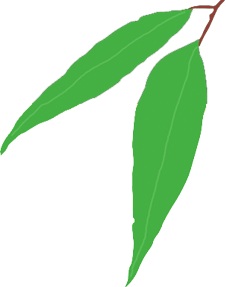 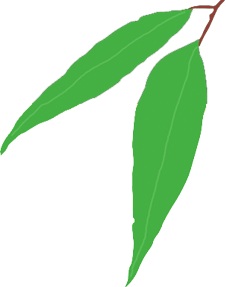 Rationale:At Tea Tree Gully Primary School we support the right of any member of the school community to have their issues and concerns addressed. The procedure to be followed in addressing a grievance is, in the first instance, to approach the person with whom you have the grievance. However, if you feel that you are unable to do this, follow the guidelines set out below. When raising a concern staff, parents, students and volunteers are expected to:Treat each other with respect, courtesy and maintain confidentialityRaise the concern as soon as possibleProvide complete and factual informationAct in good faith to achieve an outcome acceptable to all parties and have realistic and reasonable expectations about the required course of action _______________________________________________________________________________________________________________Tea Tree Gully Grievance Procedure	 Updated and Ratified: September 2023    	Review date: September 2025        	   Page 1 of 1STUDENTSPARENTSSTAFFVOLUNTEERSArrange a time to   speak to the person concerned Let the person know what you consider to     be your concern
If the grievance is not addressed let the person know you will be speaking to  someone elseArrange a time to speak to someone in the school leadership team (Principal or Senior Leader)Discuss your concern with your Parent/Caregiver. This is an important  part of the processArrange a time to speak to the person concerned (Teacher or Staff member)Let the person know what you consider to be your concernIf the grievance is not addressed let the person know you will be speaking to someone elseArrange a time to speak to someone in the school leadership team (Principal or Senior Leader). Your concern will be resolved ideally within fifteen daysIf you are still dissatisfied, approach the Education Director who will try and assist you to resolve the situationPhone: 8366 8808If you are still dissatisfied, you may wish to direct concerns to Department for Education (DfE) Parent Complaints Unit Phone: 1800 677 435Arrange a time to speak to the person concerned If the grievance is not addressed speak to your line manager or trusted colleague and ask for their support in addressing the grievance by speaking to the person involved
Arrange a time to speak to someone in the school leadership team (Principal or Senior Leader)If you are still dissatisfied, approach the Education Director who will try and assist you to resolve the situationPhone: 8366 8808Arrange a time to speak to the person concerned Let the person know what you consider to be your concernIf the grievance is not addressed let the person know you will be speaking to someone else   Arrange a time to speak to someone in the school leadership team (Principal or Senior Leader)
If you are still dissatisfied, approach the Education Director who will try and assist you to resolve the situationPhone: 8366 8808